               Об обязанности владельцев подкарантинных объектов     В связи с началом вегетационного периода, а также с систематическим выявлением фактов нарушений требований ст. 12 Федерального закона №99-ФЗ «О карантине растений», напоминаем владельцам подкарантинных объектов, деятельность которых связана с хранением, использованием, реализацией подкарантинной продукции, о необходимости проведения ими регулярных систематических обследований независимо от мест заготовки или приобретения подкарантинной продукции.      Обязанности владельцев подкарантинных объектов по проведению                систематических карантинных фитосанитарных обследований также определены п. 4 гл.1 Правил проведения карантинных фитосанитарных обследований, утвержденных  приказом Минсельхоза РФ от 22.04.2009г. № 160. Неисполнение требований вышеуказанных нормативных документов влечет за собой административную ответственность в соответствии со ст.10.1 Кодекса об административных правонарушениях Российской Федерации.      Для проведения работ по систематическому обследованию подкарантинных объектов в целях профилактики и своевременного выявления карантинных вредных организмов Вы можете обратиться в лабораторию карантина растений ФГБУ «Башкирский  референтный центр Россельхознадзора»: г. Уфа, ул. Р. Зорге, д. 19/2, тел. (347) 282-27-78.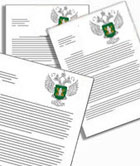 